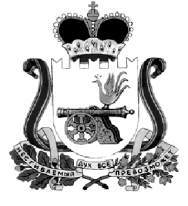 АДМИНИСТРАЦИЯ МУНИЦИПАЛЬНОГО ОБРАЗОВАНИЯ «КАРДЫМОВСКИЙ РАЙОН» СМОЛЕНСКОЙ ОБЛАСТИ П О С Т А Н О В Л Е Н И Еот 12.05.2022  № 00335Об утверждении Административного регламента предоставления Отделом образования Администрации муниципального образования «Кардымовский район» Смоленской области государственной услуги, переданной на муниципальный уровень, «Выдача заключения о возможности временной передачи ребенка (детей) в семью граждан, постоянно проживающих на территории Российской Федерации»В соответствии с Федеральным законом от 27.07.2010 года № 210-ФЗ «Об организации предоставления государственных и муниципальных услуг», Администрация муниципального образования «Кардымовский район» Смоленской областип о с т а н о в л я е т:Утвердить прилагаемый Административный регламент предоставления Отделом образования Администрации муниципального образования «Кардымовский район» Смоленской области государственной услуги, переданной на муниципальный уровень, «Выдача заключения о возможности временной передачи ребенка (детей) в семью граждан, постоянно проживающих на территории Российской Федерации».Постановление Администрации муниципального образования «Кардымовский район» Смоленской области от 26.06.2012 года № 0397«Об утверждении Административного регламента по предоставлению Отделом образования Администрации муниципального образования «Кардымовский район» Смоленской области государственной услуги «Выдача заключения о возможности временной передачи ребенка (детей) в семью граждан, постоянно проживающих на территории Российской Федерации»  (в ред. пост. от 08.10.2012 № 0604, от 30.04.2014  № 0326, от 29.03.2016 № 00136) признать утратившим силу.Сектору информационных технологий Администрации муниципального образования «Кардымовский район» Смоленской области разместить настоящее постановление на официальном сайте Администрации муниципального образования «Кардымовский район» Смоленской области в сети «Интернет».Контроль исполнения настоящего постановления возложить на заместителя Главы муниципального образования «Кардымовский район» Смоленской области (Н.В. Игнатенкова).Глава муниципального образования «Кардымовский район» Смоленской областиП.П. Никитенков